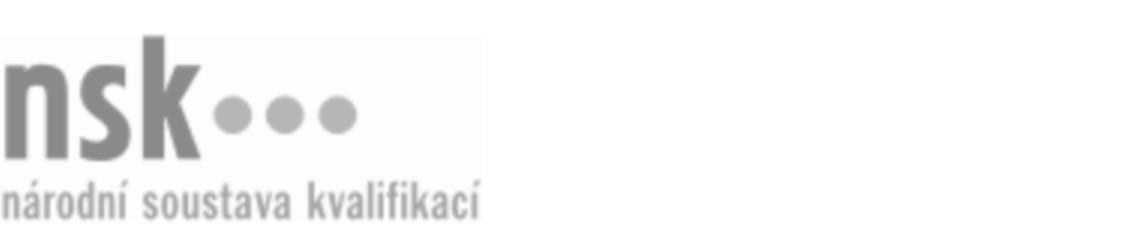 Kvalifikační standardKvalifikační standardKvalifikační standardKvalifikační standardKvalifikační standardKvalifikační standardKvalifikační standardKvalifikační standardVýrobce/výrobkyně sukní, halenek a šatů (kód: 31-001-H) Výrobce/výrobkyně sukní, halenek a šatů (kód: 31-001-H) Výrobce/výrobkyně sukní, halenek a šatů (kód: 31-001-H) Výrobce/výrobkyně sukní, halenek a šatů (kód: 31-001-H) Výrobce/výrobkyně sukní, halenek a šatů (kód: 31-001-H) Výrobce/výrobkyně sukní, halenek a šatů (kód: 31-001-H) Výrobce/výrobkyně sukní, halenek a šatů (kód: 31-001-H) Autorizující orgán:Ministerstvo průmyslu a obchoduMinisterstvo průmyslu a obchoduMinisterstvo průmyslu a obchoduMinisterstvo průmyslu a obchoduMinisterstvo průmyslu a obchoduMinisterstvo průmyslu a obchoduMinisterstvo průmyslu a obchoduMinisterstvo průmyslu a obchoduMinisterstvo průmyslu a obchoduMinisterstvo průmyslu a obchoduMinisterstvo průmyslu a obchoduMinisterstvo průmyslu a obchoduSkupina oborů:Textilní výroba a oděvnictví (kód: 31)Textilní výroba a oděvnictví (kód: 31)Textilní výroba a oděvnictví (kód: 31)Textilní výroba a oděvnictví (kód: 31)Textilní výroba a oděvnictví (kód: 31)Textilní výroba a oděvnictví (kód: 31)Týká se povolání:Výrobce sukní, halenek a šatůVýrobce sukní, halenek a šatůVýrobce sukní, halenek a šatůVýrobce sukní, halenek a šatůVýrobce sukní, halenek a šatůVýrobce sukní, halenek a šatůVýrobce sukní, halenek a šatůVýrobce sukní, halenek a šatůVýrobce sukní, halenek a šatůVýrobce sukní, halenek a šatůVýrobce sukní, halenek a šatůVýrobce sukní, halenek a šatůKvalifikační úroveň NSK - EQF:333333Odborná způsobilostOdborná způsobilostOdborná způsobilostOdborná způsobilostOdborná způsobilostOdborná způsobilostOdborná způsobilostNázevNázevNázevNázevNázevÚroveňÚroveňPřijímání zakázek na výrobu sukní, halenek a šatůPřijímání zakázek na výrobu sukní, halenek a šatůPřijímání zakázek na výrobu sukní, halenek a šatůPřijímání zakázek na výrobu sukní, halenek a šatůPřijímání zakázek na výrobu sukní, halenek a šatů33Konstruování střihů dílů a součástí sukní, halenek a šatůKonstruování střihů dílů a součástí sukní, halenek a šatůKonstruování střihů dílů a součástí sukní, halenek a šatůKonstruování střihů dílů a součástí sukní, halenek a šatůKonstruování střihů dílů a součástí sukní, halenek a šatů33Modelování základních střihů sukní, halenek a šatůModelování základních střihů sukní, halenek a šatůModelování základních střihů sukní, halenek a šatůModelování základních střihů sukní, halenek a šatůModelování základních střihů sukní, halenek a šatů33Sestavování střihových poloh pro oddělování dílů a součástí oděvůSestavování střihových poloh pro oddělování dílů a součástí oděvůSestavování střihových poloh pro oddělování dílů a součástí oděvůSestavování střihových poloh pro oddělování dílů a součástí oděvůSestavování střihových poloh pro oddělování dílů a součástí oděvů33Oddělování jednotlivých dílů a součástí oděvůOddělování jednotlivých dílů a součástí oděvůOddělování jednotlivých dílů a součástí oděvůOddělování jednotlivých dílů a součástí oděvůOddělování jednotlivých dílů a součástí oděvů33Volba technologického postupu ke zhotovování sukní, halenek a šatůVolba technologického postupu ke zhotovování sukní, halenek a šatůVolba technologického postupu ke zhotovování sukní, halenek a šatůVolba technologického postupu ke zhotovování sukní, halenek a šatůVolba technologického postupu ke zhotovování sukní, halenek a šatů33Sešívání jednotlivých dílů a součástí sukní, halenek a šatů a montáž výrobkůSešívání jednotlivých dílů a součástí sukní, halenek a šatů a montáž výrobkůSešívání jednotlivých dílů a součástí sukní, halenek a šatů a montáž výrobkůSešívání jednotlivých dílů a součástí sukní, halenek a šatů a montáž výrobkůSešívání jednotlivých dílů a součástí sukní, halenek a šatů a montáž výrobků33Obsluha speciálních šicích strojů při výrobě sukní, halenek a šatůObsluha speciálních šicích strojů při výrobě sukní, halenek a šatůObsluha speciálních šicích strojů při výrobě sukní, halenek a šatůObsluha speciálních šicích strojů při výrobě sukní, halenek a šatůObsluha speciálních šicích strojů při výrobě sukní, halenek a šatů33Tvarování sukní, halenek a šatůTvarování sukní, halenek a šatůTvarování sukní, halenek a šatůTvarování sukní, halenek a šatůTvarování sukní, halenek a šatů33Zkoušení rozpracovaných sukní, halenek a šatůZkoušení rozpracovaných sukní, halenek a šatůZkoušení rozpracovaných sukní, halenek a šatůZkoušení rozpracovaných sukní, halenek a šatůZkoušení rozpracovaných sukní, halenek a šatů33Kontrola kvality při zhotovování sukní, halenek a šatůKontrola kvality při zhotovování sukní, halenek a šatůKontrola kvality při zhotovování sukní, halenek a šatůKontrola kvality při zhotovování sukní, halenek a šatůKontrola kvality při zhotovování sukní, halenek a šatů33Seřizování šicích strojů při zhotovování sukní, halenek a šatůSeřizování šicích strojů při zhotovování sukní, halenek a šatůSeřizování šicích strojů při zhotovování sukní, halenek a šatůSeřizování šicích strojů při zhotovování sukní, halenek a šatůSeřizování šicích strojů při zhotovování sukní, halenek a šatů33Předávání zakázek ve výrobě oděvů zákazníkůmPředávání zakázek ve výrobě oděvů zákazníkůmPředávání zakázek ve výrobě oděvů zákazníkůmPředávání zakázek ve výrobě oděvů zákazníkůmPředávání zakázek ve výrobě oděvů zákazníkům33Výrobce/výrobkyně sukní, halenek a šatů,  28.03.2024 15:52:14Výrobce/výrobkyně sukní, halenek a šatů,  28.03.2024 15:52:14Výrobce/výrobkyně sukní, halenek a šatů,  28.03.2024 15:52:14Výrobce/výrobkyně sukní, halenek a šatů,  28.03.2024 15:52:14Strana 1 z 2Strana 1 z 2Kvalifikační standardKvalifikační standardKvalifikační standardKvalifikační standardKvalifikační standardKvalifikační standardKvalifikační standardKvalifikační standardPlatnost standarduPlatnost standarduPlatnost standarduPlatnost standarduPlatnost standarduPlatnost standarduPlatnost standarduStandard je platný od: 21.10.2022Standard je platný od: 21.10.2022Standard je platný od: 21.10.2022Standard je platný od: 21.10.2022Standard je platný od: 21.10.2022Standard je platný od: 21.10.2022Standard je platný od: 21.10.2022Výrobce/výrobkyně sukní, halenek a šatů,  28.03.2024 15:52:14Výrobce/výrobkyně sukní, halenek a šatů,  28.03.2024 15:52:14Výrobce/výrobkyně sukní, halenek a šatů,  28.03.2024 15:52:14Výrobce/výrobkyně sukní, halenek a šatů,  28.03.2024 15:52:14Strana 2 z 2Strana 2 z 2